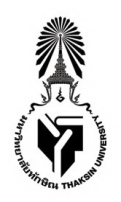 แบบฟอร์มการขอหนังสือรับรองหน่วยกิต                                                                 วันที่............เดือน................................................พ.ศ. ................เรื่อง  ขออนุญาตออกหนังสือรับรองหน่วยกิตเรียน  คณบดีคณะศึกษาศาสตร์	ด้วยข้าพเจ้า........................................................................ เบอร์โทรศัพท์................................................. ผู้สำเร็จการศึกษาหลักสูตรการศึกษาบัณฑิต สาขาวิชา...........................................................................................................................คณะศึกษาศาสตร์ รหัส...........................................สำเร็จการศึกษาเมื่อวัน/เดือน/ปี............................................ มีความประสงค์ขอให้คณะศึกษาศาสตร์ มหาวิทยาลัยทักษิณ ออกหนังสือรับรองหน่วยกิตในหลักสูตรการศึกษาบัณฑิต สาขาวิชา..................................................................... ซึ่งรับรองว่าได้ศึกษาในดังนี้            ๑. รายวิชา...............................................................................................ครบถ้วน จำนวน............หน่วยกิต และขอหนังสือ                รับรองหน่วยกิตรายวิชาดังกล่าว  จำนวน............ฉบับ            ๒. รายวิชา...............................................................................................ครบถ้วน จำนวน.............หน่วยกิต และขอหนังสือ                รับรองหน่วยกิตรายวิชาดังกล่าว  จำนวน...........ฉบับตามรายละเอียดในเอกสารดังแนบ  ทั้งนี้ ขอรับหนังสือในวันที่...........เดือน....................................พ.ศ. .........................	จึงเรียนมาเพื่อโปรดพิจารณาอนุญาต			                                    ....................................................................................		                                                 (..........................................................................)ความเห็นของประธานกรรมการผู้รับผิดชอบหลักสูตร/ประธานสาขา        เห็นควรพิจารณาอนุญาต             อื่นๆ						     ................................................................................                                                                    (..............................................................................)ความเห็นของรองคณบดีฝ่ายวิชาการและฝึกประสบการณ์วิชาชีพ                 เห็นควรพิจารณาอนุญาต            อื่นๆ						      ................................................................................                                                                    (..............................................................................)ความเห็นของคณบดีคณะศึกษาศาสตร์       อนุญาต                                 ไม่อนุญาต   						                          ................................................................................                                                                    (..............................................................................)หมายเหตุ  1. แนบใบแสดงผลการเรียน (Transcript) และแนบสำเนาบัตรประจำตัวประชาชนพร้อมสำเนาถูกต้อง จำนวน 1 ชุด              2. ระยะเวลาการดำเนินการ                 2.1 ขอหนังสือรับรองหน่วยกิต รายวิชาจากสาขาวิชาภายในคณะศึกษาศาสตร์ ดำเนินการภายใน 3 วันทำการ                 2.2 ขอหนังสือรับรองหน่วยกิต รายวิชาจากคณะผลิตร่วม ดำเนินการภายใน 5 วันทำการ                 2.3 ขอหนังสือรับรองหน่วยกิต กรณีเร่งด่วน  ติดต่อกลุ่มงานวิชาการฯ  สนง.คณะศึกษาศาสตร์                       เบอร์โทรศัพท์ 074-317681สรุปรายวิชาออกหนังสือรับรองหน่วยกิต/ตรงกับสาขาวิชาที่สมัครสอบชื่อ........................................................สกุล................................................รหัสประจำตัวนิสิต...............................สาขาวิชา..............................................................ต้องการขอรับรองหน่วยกิตสาขาวิชา..........................................เบอร์โทร............................................                                                   ....................................................................................                                        (...........................................................................................) ผู้รับรอง                        ประธานสาขาวิชา.......................................................................................................ที่รหัสรายวิชารายวิชาจำนวนหน่วยกิต จำนวนหน่วยกิต รวมทั้งสิ้นจำนวนรวมทั้งสิ้นจำนวนรวมทั้งสิ้นจำนวนหน่วยกิต